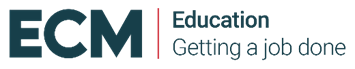 Plants Plants can grow from seeds or bulbs -Plants can grow from seeds or bulbs -seeds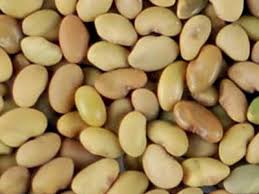 bulbs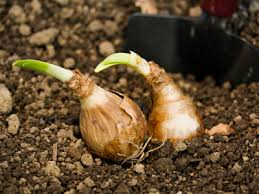 Seeds and bulbs germinate and grow into seedlings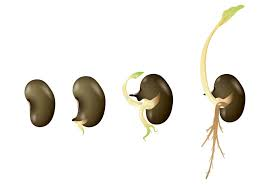 Seeds and bulbs germinate and grow into seedlingsSeedlings then grow into mature plants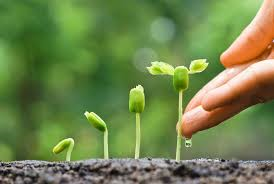 Seedlings then grow into mature plants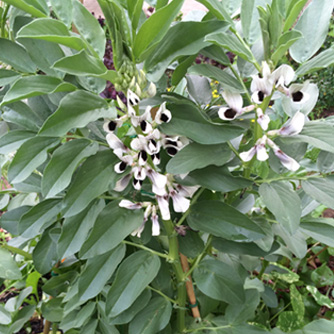 Key vocabulary Key vocabulary Key vocabulary seedPart of a flowering plant that grows into a new plant.Part of a flowering plant that grows into a new plant.bulbA root shaped like an onion that grows into a new plant.A root shaped like an onion that grows into a new plant.germinateWhen a seed begins to grow its shoots. Seeds need warmth and water to germinate.When a seed begins to grow its shoots. Seeds need warmth and water to germinate.seedlingA young plant that has grown from a seed.A young plant that has grown from a seed.budGrowth on a plant that develops into a stem, leaf or shoot.Growth on a plant that develops into a stem, leaf or shoot.flowerThe part of a plant which is often brightly coloured and grows at the end of a stem.The part of a plant which is often brightly coloured and grows at the end of a stem.fruitFleshy part of a plant that contains seeds or a stone.Fleshy part of a plant that contains seeds or a stone.berrySmall, juicy fruit without a stone.Small, juicy fruit without a stone.rootThe part of the plant that grows under the ground.The part of the plant that grows under the ground.Significant scientistSignificant scientistSignificant scientistDavid Douglas(1799-1834)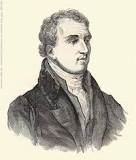 David Douglas was a Scottish botanist, best known as the namesake of the Douglas-fir. He worked as a gardener, and explored the Scottish Highlands, North America, and Hawaii.David Douglas was a Scottish botanist, best known as the namesake of the Douglas-fir. He worked as a gardener, and explored the Scottish Highlands, North America, and Hawaii.Some plants grow best in full sun.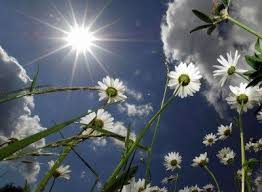 Some plants grow best in full sun.Some plants grow best in the shade.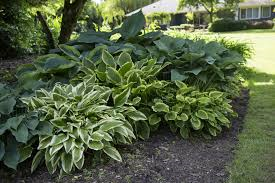 Some plants need lots of water.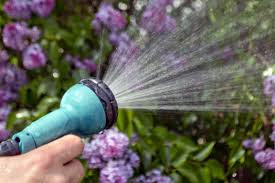 Some plants need lots of water.Some plants don’t need much water.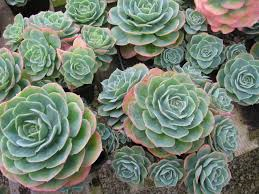 What does a plant need to grow and stay healthy?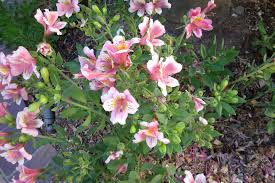 What does a plant need to grow and stay healthy?What does a plant need to grow and stay healthy?